ХМЕЛЬНИЦЬКА МІСЬКА РАДАВИКОНАВЧИЙ КОМІТЕТРIШЕННЯвід ____________________№ _______Про внесення на розгляд сесії міської ради пропозиції про надання дозволу Хмельницькій середній загальноосвітній школі І-ІІІ ступенів№ 14 на списання складського приміщення шляхом ліквідаціїРозглянувши клопотання Департаменту освіти та науки Хмельницької міської ради, керуючись Положенням про порядок списання майна, що є комунальною власністю територіальної громади м. Хмельницького і перебуває на балансі комунальних підприємств, засновником яких є Хмельницька міська рада, затвердженим рішенням тринадцятої сесії Хмельницької міської ради від 14.12.2011р. № 4,Законом України «Про місцеве самоврядування в Україні», виконавчий комітет Хмельницької міської радиВИРІШИВ:               1. Внести на розгляд сесії міської ради пропозицію про надання дозволу Хмельницькій середній загальноосвітній школі І-ІІІ ступенів № 14 на списання шляхом ліквідації складського приміщення площею 148,5 м2, первісною вартістю - 61571,00 грн., балансовою (залишковою) вартістю – 0,00 грн., інвентарний номер 10310006, введеного в експлуатацію в 1970 році, розташованого за адресою: провулок Проїзний, 7, яке є непридатним для подальшого використання.                 2. Відповідальність за  виконання  рішення  покласти  на  Департамент освіти та науки Хмельницької міської ради.Міський голова                                                                                                О. СИМЧИШИН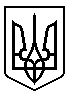 